                                                  		 กรุณาแจ้งล่วงหน้าก่อนการใช้อย่างน้อย ๑ วันทำการ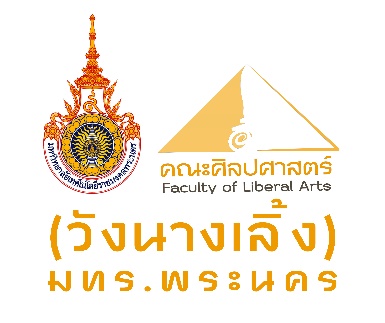 คณะศิลปศาสตร์ มหาวิทยาลัยเทคโนโลยีราชมงคลพระนครใบขออนุญาตใช้รถยนต์ราชการ  (ในกรุงเทพฯและปริมณฑล)วันที่.................เดือน..............................พ.ศ...............เรียน  คณบดีคณะศิลปศาสตร์	ข้าพเจ้า.............................................................................ตำแหน่ง.................................................................สังกัด สาขา/หน่วยงาน........................................................................................เบอร์โทร...........................................จะขออนุญาตใช้รถยนต์ไปที่..........................................................................................................................................เพื่อติดต่อราชการเรื่อง..................................................................................................................................................มีผู้เดินทางไปด้วย...........คน ได้แก่  1……………………….………………………….... 2…………………………………………………..3………………………………………………  4………………………………………………..  5………………………………………………………ออกเดินทาง    วันที่..................เดือน..................................พ.ศ...................เวลา.......................น. กลับถึงคณะ    วันที่...................เดือน..................................พ.ศ...................เวลา.......................น.ให้คอย       ไม่ต้องคอย     ให้รับกลับเวลา..........................................................น.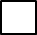                                                                             ลงชื่อ....................................................ผู้ขออนุญาต  อนุญาต	    ไม่อนุญาต เนื่องจาก.........................................                                  ...................................................................................         ลงชื่อ............................................รองคณบดีฝ่าย                                                                                        ………../………….../………                             อนุญาต ไม่อนุญาต เนื่องจาก........................................                                       .................................................................................       ลงชื่อ.........................................รองคณบดีฝ่ายบริหาร	                                                                        ............../................/...........  อนุญาต  ไม่อนุญาต เนื่องจาก........................................          ...........................................................................            ลงชื่อ................................หัวหน้างานอาคารสถานที่ฯ	                                                                        .........../............../..........โดยมอบหมายให้              นายสมพงษ์ พายตะคุ               นายบูรพา คำนวนเลขไมล์ก่อนเดินทาง.................................เลขไมล์เมื่อรถกลับคณะ.................................เลขทะเบียนรถ......................